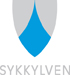 MELDESKJEMA TIL SKULEFRÅVÆRSTEAMET – SVTOpplysningar om elevenOpplysningar om føresetteNamn:Mor:Far:Fødselsdato:Adresse mor:Adresse:Telefon mor:e-post:Telefon:E-post:Adresse far:Skule og klassetrinn:Telefon far:E-post:Kontaktlærar:Mors arbeidsstad og arbeidstid:Fars arbeidsstad og arbeidstid:Samtykkeerklæring: Vi samtykker til at skulefråværsteamet skal kunne hente inn nødvendig informasjon og samarbeide med aktuelle instansar i samanheng med den problemstillinga som er meldt inn. Aktuelle instansar vil vere skule, PPT, helsestasjon og barnevern.  Set ring rundt:    JA           NEISamtykkeerklæring: Vi samtykker til at skulefråværsteamet skal kunne hente inn nødvendig informasjon og samarbeide med aktuelle instansar i samanheng med den problemstillinga som er meldt inn. Aktuelle instansar vil vere skule, PPT, helsestasjon og barnevern.  Set ring rundt:    JA           NEIUnderskrift elev:          _____________________________________________Underskrift føresette:_____________________________________________evt. Kommentar frå føresette:Underskrift elev:          _____________________________________________Underskrift føresette:_____________________________________________evt. Kommentar frå føresette:FOR SKULEN FOR SKULEN Bakgrunn for meldinga:Bakgrunn for meldinga:Kva tiltak er sette inn frå skulen si side: Kva tiltak er sette inn frå skulen si side: skulen sin representant i sVt er:Namn:telefon:Underskrift: _____________________________________________________________skulen sin representant i sVt er:Namn:telefon:Underskrift: _____________________________________________________________